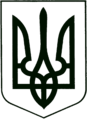 УКРАЇНА
МОГИЛІВ-ПОДІЛЬСЬКА МІСЬКА РАДА
ВІННИЦЬКОЇ ОБЛАСТІ  РІШЕННЯ №870Про внесення змін до рішення 16 сесії міської ради 8 скликання від 15.02.2022 року №506Керуючись Законом України «Про місцеве самоврядування в Україні», відповідно до законів України «Про оборону України», «Про правовий режим воєнного стану», ст.ст. 14, 23 Закону України «Про основи національного спротиву», Указу Президента України «Про продовження строку дії воєнного стану в Україні» від 26 липня 2023 року №451/2023, затвердженого Законом України «Про затвердження Указу Президента України «Про продовження строку дії воєнного стану в Україні» від 27.07.2023 року №3275-IX, -                                      міська рада ВИРІШИЛА:  1. Внести зміни до рішення 16 сесії міської ради 8 скликання від 15.02.2022 року №506 «Про затвердження Програми «Територіальна оборона на території Могилів-Подільської міської територіальної громади»  на 2022- 2025 роки», а саме:  1.1. В паспорті Програми у розділі IV «Обґрунтування шляхів і засобів  розв’язання проблеми, обсягів та джерел фінансування, строки виконання Програми» в таблиці «Ресурсне забезпечення Програми «Територіальна оборона на території Могилів-Подільської міської територіальної громади» на 2022-2025 роки» суму в ІІ етапі на 2023 рік «1000,0 тис. грн» змінити на суму «1170,0 тис. грн» згідно з таблицею:  1.2. В додатку до Програми «Напрями діяльності та заходи Програми «Територіальна оборона на території Могилів-Подільської міської територіальної громади» на 2022-2025 роки» пункт 9 «» в третій колонці «Строк виконання заходу» термін виконання «2022 рік» доповнити «2023 рік» в шостій колонці «Орієнтовані обсяги фінансування (тис. грн)» доповнити сумою на 2023 рік - 170,0 тис. грн згідно з таблицею:  1.3. Загальну суму фінансування «Напрямків діяльності заходів Програми» змінити з «17700,0 тис. грн» на «17870,0 тис. грн», у тому числі за 2023 рік з «1000,0 тис. грн» на «1170,0 тис. грн» відповідно до внесених змін.    2. Фінансово-економічному управлінню міської ради (Власюк М.В.) забезпечити фінансування заходів, передбачених Програмою в межах наявного фінансового ресурсу.   3. Контроль за виконанням даного рішення покласти на першого заступника міського голови Безмещука П.О. та на постійну комісію міської ради з питань фінансів, бюджету, планування соціально-економічного розвитку, інвестицій та міжнародного співробітництва (Трейбич Е.А.).Міський голова                                                   Геннадій ГЛУХМАНЮКВід 11.10.2023р.37 сесії            8 скликанняОбсяг коштів, які пропонується залучити на виконання ПрограмиЕтапи виконання ПрограмиЕтапи виконання ПрограмиЕтапи виконання ПрограмиЕтапи виконання ПрограмиВсього витрат на виконання ПрограмиОбсяг коштів, які пропонується залучити на виконання ПрограмиІ етапІІ етапІІІ етапІV етапВсього витрат на виконання ПрограмиОбсяг коштів, які пропонується залучити на виконання Програми2022р.(тис. грн)2023р.(тис. грн)2024р.(тис. грн)2025р.(тис. грн)Всього витрат на виконання ПрограмиОбсяг ресурсів усього, у тому числі:14700,01170,01000,01000,0     17870,0- бюджет Могилів -Подільської міської територіальної громади 14700,01170,01000,01000,0     17870,0№з/пПерелік заходів ПрограмиСтрок виконання заходуВиконавціДжерела фінансуванняОрієнтовні обсяги фінансування(тис. грн)Очікуваний результат9.________________2022 рік2023 рікВиконавчий комітет  міської ради та інші головні розпорядники коштів бюджету громадиБюджет Могилів-Подільської міської територіальної громади200,0170,0Забезпечення придбання предметів довгострокового користування